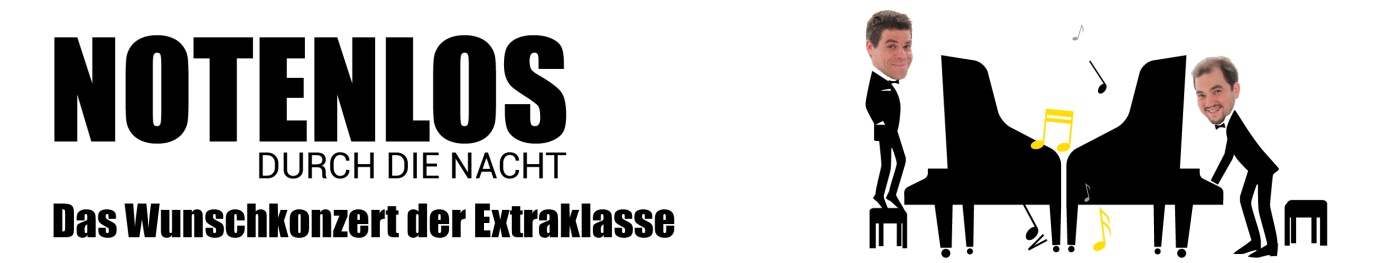 Zwei Typen, zwei Keyboards, zwei Stimmen und ein Abend voller ÜberraschungenPusch & Speckmann geben die „Living Jukebox“ und präsentieren ein Wunschkonzert der Extraklasse, das man so noch nie gehört hat – und das auch jedes Mal anders klingt. Ganz nach Lust, Laune und Kreativität der Gäste. Die sind nicht nur live mit dabei, sondern gestalten den Abend auch aktiv mit! Im Duett und im Duell improvisieren sich die beiden Ausnahmemusiker kunterbunt durch Klassik, Jazz, Musical und Pop. Ohne Playback, ohne Hilfsmittel und ohne Noten führen sie sich und ihre Pianos an die Leistungsgrenze. Zum Beispiel bei dem Wunsch, ein bestimmtes Thema allen möglichen und unmöglichen Interpreten samt ihrer charakteristischen Ausdrucksweise in den Mund zu legen. So treffen Kinderlieder auf Filmmusik, Choral auf Rock'n Roll, Grönemeyer auf Pavarotti. Dabei kann schon auch mal ein „Medley des schlechten Geschmacks“ herauskommen.Getarnt in Anzug und Fliege wird bei „Notenlos“ der Stilbruch zelebriert, Lieblingssongs und Interpreten veralbert. Bastian Pusch und Andreas Speckmann wollen und haben eines: Spaß. Und den produzieren sie im Dauerfeuer, sind bald jeden Takt für eine neue Überraschung gut. So sorgen sie von Anfang für beste Stimmung im Publikum.„Da geht es kreuz und quer durch vier Jahrzehnte Unterhaltungsmusik in allen Facetten, ohne, dass die beiden funkensprühenden Tastenzauberer ernsthaft in Verlegenheit gebracht werden können“ (...)Es scheint kein Lied zu geben, das die zwei auf der Bühne nicht kennen. Zum Stichwort 'Wasser' etwa kommen Titel von Rod Stewart oder den Toten Hosen ebenso zum Vortrag wie 'Es klappert die Mühle', 'Pack die Badehose ein' und 'die Fischerin vom Bodensee'. (...) Der besondere Genuss liegt nicht nur in der Mimik und dem Gesang, sondern vor allem im brillanten Klavierspiel der beiden Musiker.“ (Allgäuer Zeitung)„Ein kunterbunter, fetziger und vor allem kreativer Abend voller Musik – und das „notenlos“. Wer die beiden Pianisten Andreas Speckmann und Bastian Pusch zuvor noch nicht gehört hatte, der konnte sich vielleicht nicht vorstellen, was es mit diesem „Notenlos durch die Nacht“ wirklich auf sich hatte.“ (Schwäbische Zeitung)Fotos und Infos unter:http://www.notenlos.de/presse/Email: info@notenlos.deMobil 0172-8405157 oder 0160-5011230Bastian Pusch ist seit über 20 Jahren freiberuflicher Pianist, Sänger, Komponist und Arrangeur. Er leitet neben dem Gospelchor St. Lukas (München) noch die Big Band der Hochschule München. Mit seinem Comedy-Duo ‘Senkrecht & Pusch‘ spielt er auf zahlreichen deutschen Bühnen das aktuelle Programm ‘Umsturz!’.Kompositionen und Arrangements für unterschiedlichste Besetzungen bilden einen weiteren Schwerpunkt seiner Arbeit. Ein Highlight war dabei die Zusammenarbeit mit Herbie Hancock und dem Schleswig Holstein Festival Orchester (2012), sowie Lang Lang und dem San Diego Symphony Orchestra (2013).Als Pianist, Sänger und Bandleader ist Andreas Speckmann seit über 15 Jahren in verschiedenen Partybands, Jazzcombos, Big Bands sowie Duos und Trios unterschiedlicher Genres zu hören. Sein großes Repertoire an verschiedensten Titeln sowie die riesige Menge an Songtexten oder zumindest an Textfragmenten, die er aus den entlegensten Winkeln seines Kopfes spontan hervorkramen kann, brachte ihm den Beinamen des "wandelnden Musiklexikons" ein.Bekannt für seine energiegeladene und authentische Spielweise ist sein Steckenpferd die Interpretation von Guter-Laune-Musik - stets zu 100 Prozent live.Interview zum freien Abdruck!Schon wieder zwei Musiker, die ein Konzert spielen wollen?Nicht ganz! Wir sind angetreten, um uns im Duett und im Duell einer einzigartigen Herausforderung zu stellen: Wir präsentieren eine spontane, unterhaltsame und mitreißende Show, bei der das Publikum mitbestimmt, was gespielt wird.Und wie läuft das dann genau ab?Was gespielt wird, bestimmt das Publikum per Zuruf mit: Gemeinsam gehen wir dann auf einen wilden Ritt durch die Untiefen von Klassik, Jazz, Oldies und Pop. Wir laden ein zum Mitmachen, Mitsingen, Mitlachen und so entsteht ein turbulentes Wunschkonzert der Extraklasse, das man so noch nie gehört hat - und das auch jedes Mal anders klingt. Dabei ziehen wir sämtliche Register: Gesang, Klavier und Keyboard, Beatboxen, Schlagzeug und Blockflöte mischen sich zum Sound der jeweils gewünschten Lieblingsband - ohne Playback, ohne Hilfsmittel und ohne Noten.Ist das nicht gewagt? Das schon ja, aber wir beide vereinen musikalisches Können und jahrelang geübtes Improvisationstalent, bei uns paart sich Spontaneität mit einem nahezu unerschöpflichen Fundus an Musiktiteln aller Genres. Aber ein wenig Verrücktheit gehört sicher auch dazu.Und Sie können das wirklich alles einfach so aus dem Stegreif spielen?Nein. Aber wir spielen trotzdem alles! Es wird ein kunterbunter, spaßiger und vor allem kreativer Abend voller Musik – und völlig notenlos. Das Scheitern auf hohem Niveau ist extrem amüsant.Müssen die Zuschauer auch mit auf die Bühne? Nein, keine Sorge, die Arbeit machen schon wir beide. Darf man sich seinen Lieblings-Popsong auch mal rockiger wünschen? Ja, sehr gerne, auch mit neuem Text und anderer Stimme, auch gerne in der Hard-Rock-Variante. 